IntroductionSt. Mary’s Primary School is a Church school where our Christian faith lies at the heart of our ethos, creating and nurturing a compassionate and secure family community.  We provide a caring school environment which challenges, motivates and stimulates each child, whilst fostering qualities of excellence.St. Mary’s C of E Primary School is a 220-place school for children aged from 4 to 11 years.  The school has seven classes organised as mixed ability classes across the seven year groups. There are two classes in Year 5 (as of 2022-2023).At St Mary' Primary School we believe that physical education is vital and unique in its contribution to a pupil’s physical and emotional development and health. The broad and balanced physical education curriculum is intended to provide for pupils’ increasing self-confidence in their ability to manage themselves and their bodies within a variety of movement situations. We encourage the children to build up a positive attitude towards exercise and a healthy lifestyle.AimsThe teaching of P.E. offers opportunities for children to:Become skilful and intelligent performers;Acquire and develop skills, performing with increasing physical competence and confidence in a range of physical activities and contexts;Learn how to select and apply skills, tactics and compositional ideas;Develop ideas in a creative way;Set targets for themselves and compete against others, individually and as team members;Understand what it takes to persevere, succeed and acknowledge others’ success;Take the initiative, lead activity and focus on improving aspects of their own performance;Discover their own aptitudes and preferences for different activities;Make informed decisions about the importance of exercise in their lives;Develop positive attitudes to participate in physical activity;Understand the importance of safe practice.Develop a positive attitude to exercise and health that may continue into adult life.ObjectivesTo ensure that children consistently have access to two hours of high quality Physical Education. To teach children to be physically active and be aware of its value within a healthy lifestyle. To involve the children in activities using the whole body, to maintain flexibility and develop strength and endurance.To enable children to consolidate particular skills through practice and repetition.To encourage the children to observe the conventions of fair play and good sporting behaviour.To teach children skills needed to play a variety of games.To teach children the importance of warming-up before exercise to prevent injury.To teach children to lift, carry and place equipment safely.To teach children to respond readily to instructions and signals to ensure safe practices.To prepare children for the expectations of PE in Secondary School.Success CriteriaAll children have access to the statutory two hours of high quality Physical Education every week.Children will experience a range of different activities through games, dance and gymnastics.Children will have developed their understanding of specific skills to be able to access different activities.Children will show an understanding of how physical activity impacts a healthy lifestyle. Children will show an enjoyment of Physical Education and a good understanding of fair play and good sporting behaviour. ResponsibilitiesThe PE Co-ordinator is responsible for delivering one hour of outdoor games to Year groups for 4 year groups. Outside coaches are employed to deliver specific sports to other year groups. This covers football, tag rugby, hockey, netball, basketball, athletics, rounders, cricket and tennis. This information can be found on the whole school PE curriculum map. Individual class teachers are responsible for the delivery of dance and gymnastics for one hour a week. The PE co-ordinator and class teachers are responsible for assessing the units taught. The P.E. Co-ordinator is responsible for the policy and for overseeing the whole school delivery and assessment of PE. The Co-ordinator also manages the budget and the necessary teaching resources.  The link governor plays a role in monitoring practice, supporting and identifying needs in consultation with the co-ordinator.ProceduresENTITITLEMENT: The school provides all pupils with the full entitlement of two hours of high quality Physical Education a week. This is timetabled in two one hour blocks for each year group. Each class is timetabled so that they can access the hall for one of these sessions for indoor activities such as dance and gymnastics. The remaining session will be based in the playground for outdoor activities such as games. IMPLEMENTATION: In Early Years children are taught skills in order to achieve the Early Learning goal for Physical Development and Creative Development.  In Key Stage 1 children are taught three areas – Games, Dance and Gymnastics.  In Key Stage 2 children continue to improve their skills in these three areas. Year 4 participate in swimming lessons during the summer term. Athletics and OAA are also covered in Key Stage 2. DIFFERENTIATION: At St. Mary’s' all children, regardless of physical ability and individual educational need have an entitlement to a broad  and balanced physical education programme, which is relevant and appropriate to their needs. Staff adapt lessons to ensure that all children are able to access activities, through support or task varietyASSESSMENT and MONITORING:Children are assessed by the class teacher and subject co-ordinator during each half term unit. Children are assessed on the skills of the sport eg hockey / hockey / football or dance or gymnastic activity. Children are identified as being at, below or above learning expectations in relation to their age. The subject co-ordinator and class teachers work together to produce information for parents in the Summer Term report. The subject is monitored by the co-ordinator throughout each year to ensure the delivery of high quality Physical Education. This is through lesson observations and monitoring planning, during subject leader time. Outcomes of monitoring help to inform annual action planning. Equal Opportunities and InclusionPhysical education should ensure that all pupils have an opportunity to participate on equal terms in a range of activities and should help them to develop their self-esteem; regardless of race, gender, colour or background.  Inclusion is central to the school’s ethos and teachers are aware of and adapt to pupil’s individual needs.Gifted and TalentedChildren who are gifted and talented are identified by the class teacher as the top 5% of the class. This is communicated to the subject coordinator. These children are directed to activities and courses run by community sports clubs where appropriate. Health and SafetyAll teachers should make themselves aware of the health and safety arrangements for the areas of activity that they are teaching. Risk assessments are updated regularly to ensure that PE in an outdoor setting is safe. Covid guidelines are reflected in our risk assessments. This school follows the “Safe Practice in Physical Education” guidance provided by BAALPE (British Association of Advisers and Lecturers in Physical Education). All pupils must be taught how to handle and carry apparatus and resources appropriately. They should be taught to recognise hazards, assess the consequent risks and take steps to control the risks to themselves and others. Children are expected to change into suitable clothing and footwear for outdoor and indoor lessons. Pupils that do not have their PE kit at school should be directed to take clothes from the spare kit box located in Year 6 cloakroom. We aim to encourage all pupils to participate where possible. In all physical education lessons jewellery must be removed and hair tied back. Pupils with recently pierced ears should cover these during PE lessons. Staff should also wear appropriate footwear during lessons. Out of School Hours Learning (OSHL)The school offers a range of physical after school clubs. These are open to any pupil in the relevant year group. Outside coaches regularly visit the school for specific time periods. The arrangement of these clubs will be organised by the subject coordinator. Extra-curricular activities include:Water-based residential trips to Chidham, Football clubs, Netball club, rugby club and multi sports clubs for Key stage one and two. Equipment and ResourcesEquipment for P.E lessons is kept centrally in the P.E cupboard and PE outdoor shed. Pupils have access to separate equipment at lunchtime breaks. The coordinator is responsible for auditing and updating resources and for keeping staff informed about new purchases. Staff support the coordinator in maintaining the tidiness of the PE resource cupboard by checking equipment is placed back in the correct place after it has been used. Resources should be returned in good condition and working order. Any faults or losses of equipment should be reported to the subject coordinator.  The pupils should be encouraged to:Look after resourcesUse different resources to promote learningReturn all resources tidily and to the correct place (staff should oversee)Be told of any safety procedures relating to the carrying or handling of resources.Staff Continued Professional Development (CPD)All staff should take part in professional development to ensure secure subject knowledge, awareness of health and safety procedures and up to date knowledge. Staff should be comfortable and competent in the area of activity being taught. Staff should indicate where they feel they need support so that appropriate support or advice can be given by the subject leader. All staff who attends any CPD course must provide feedback/ disseminate the information.St Marys Sports Fixtures Selection PolicyAll pupils receive approximately 2 hours per week of quality PE provision as part of the curriculum. In addition to this, ALL pupils have the opportunity to experience competitive and non-competitive sport internally in three ways:Playing many matches within lessons. Participating in school sport events, for example Sports dayIntra-house competitions run by Year 6 House captainsAttending after school clubs and taking part in matches within their group, and, when the opportunity arises, participating in a friendly HOME match with a local school. SOME pupils will have the opportunity to represent the school in competitive sport. The school perceives inter-school competitive sports as a means of extending pupils that demonstrate the requisite skills and qualities, or who are deemed gifted, in this curriculum area. Selection Criterion for sports teams This criterion varies from fixture to fixture and is hugely dependent on the level of competition, as well as the number of children that we are allowed to take to events. Many of the competitions that we enter are of a high standard, with opposition being extremely competent in terms of skill level, knowledge of rules, tactical knowledge, strength and speed. It is important that, as a school, we recognise the purpose and level of competition involved and ensure that our selection is made to reflect this. Selection criterion for team events is based on: • Attitude of player on and off the field of play • How the player presents themselves, dress, manners, helpfulness, sportsmanship, etc. • Performance of the play as a team member • Level of fitness and skills demonstrated• Understanding of games, tactics and rules • Enthusiasm to learn and improve • Emotional maturity to cope with the pressure • Commitment to training and learning • Performance, effort and behaviour in lessons and practices • Understanding of the importance of safety For all individual competition selection, for example: District Sports and KS1 and KS2 Confederation Sports, the pupils are selected from either PE and games lessons or by attending after school clubs.  The pupils with the best results/times represent the school (unless it is a non-competitive event). In an ideal world, we would love to give every child the opportunity to represent the school in every competition that we enter. However, due to circumstances beyond our control (usually squad size restrictions, transport and staff availability) this is not possible. The decision to which children to select is never an easy one and many conversations take place to ensure that choices are fair and just and that the school is appropriately represented. Most importantly, we endeavour to give children a positive view of Sport, to ensure that it is an enjoyable experience for all.  PE Policy DateReview DateResponsible PersonResponsible BodySeptember 2022September 2024HeadteacherThe Good Shepherd TrustHeadteacher: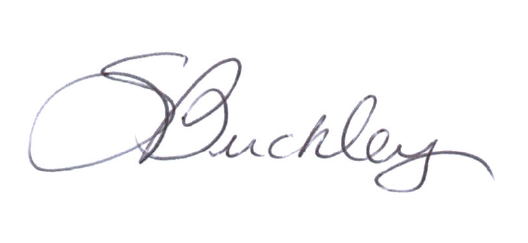 Date:Sept 2022Chair of LGC: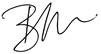 Date:Sept 2022